SEKCJA 1.  IDENTYFIKACJA SUBSTANCJI/MIESZANINY I IDENTYFIKACJA PRZEDSIĘBIORSTWASEKCJA 1.  IDENTYFIKACJA SUBSTANCJI/MIESZANINY I IDENTYFIKACJA PRZEDSIĘBIORSTWAIdentyfikator produktu: Nazwa handlowa: TRAWERTYN1.2  Istotne zidentyfikowane zastosowania mieszaniny oraz zastosowanie odradzane:Tynk Trawertyn Klastyczny Wapienny, to ekskluzywne pokrycie dekoracyjne imitujące kamień.
Charakterystyczną cechą tak wykończonej powierzchni jest jej naturalny wygląd kamienny, dzięki zawartości mączki marmurowej oraz widoczne wżery i ubytki w jego powierzchni dzięki zastosowanej odpowiedniej technice aplikacji.Zastosowanie odradzane inne niż wymienione w dokumentach firmy CHEMIPLAST 1 Sp. z o.o. 1.3  Dane dotyczące dostawcy karty charakterystyki:CHEMIPLAST 1 Sp. z.o.o32-800 Brzesko, ul. Szczepanowska 39tel. +48/14 68 68 688tel. fax. +48/14 66 33 028email: sprzedaz@chemiplast1.pl , biuro@chemiplast1.plOsoba odpowiedzialna za karty charakterystyki: dzialtechniczny@chemiplast1.pl1.4  Telefon alarmowy: Centrum informacji toksykologicznej : +48/42 657 99 00Europejski numer alarmowy : 112CHEMIPLAST 1 Sp. z.o.o: +48/14 66 33 028, +48/14 68 68 688SEKCJA 2. IDENTYFIKACJA ZAGROŻEŃSEKCJA 2. IDENTYFIKACJA ZAGROŻEŃ2.1  Klasyfikacja substancji lub mieszaniny:Klasyfikacja zgodnie z rozporządzeniem (WE) nr 1272/2008Produkt nie jest klasyfikowany zgodnie z przepisami CLP. Zagrożenia dla zdrowia: Skin Irrit. 2 – Działanie żrące/drażniące na skórę, kategoria 2H315 - Działa drażniąco na skóręEye Dam. 1 – Poważne uszkodzenie oczu/działanie drażniące na oczy, kategoria 1H318 - Powoduje poważne uszkodzenie oczuSTOT SE 3 – Działanie toksyczne na narządy docelowe – narażenie jednorazowe STOT narażenie jednorazowe, kategoria 3H335 - Może powodować podrażnienie dróg oddechowychZagrożenia fizykochemiczne: produktu nie zaklasyfikowano jako niebezpieczny.Zagrożenia dla środowiska: produktu nie zaklasyfikowano jako niebezpieczny.2.2  Elementy oznakowania:Oznakowanie zgodnie z rozporządzeniem (WE) nr 1272/2008:Piktogramy wskazujące rodzaj zagrożeniaGHS05GHS07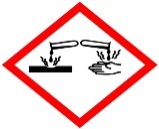 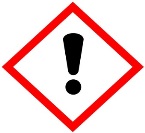 Hasło ostrzegawczeNiebezpieczeństwoHasło ostrzegawczeNiebezpieczeństwo Składniki określające niebezpieczeństwo do etykietowania: cement portlandzki, wodorotlenek wapnia Zwroty wskazujące rodzaj zagrożeniaH315 Działa drażniąco na skórę H317 Może powodować reakcję alergiczną skóry H318 Powoduje poważne uszkodzenie oczu Zwroty wskazujące środki ostrożnościP102 Chronić przed dziećmi P261 Unikać wdychania pyłu/dymu/gazu/mgły/par/rozpylonej cieczy P280 Stosować rękawice ochronne/ odzież ochronną/ ochronę oczu /ochronę twarzy. P302 + P352+ P333+P313 W PRZYPADKU KONTAKTU ZE SKÓRĄ: Umyć dużą ilością wody z mydłem. W przypadku podrażnienia skóry lub wysypki: zasięgnąć porady/ zgłosić się pod opiekę lekarza. P304+ P340+ P312 W PRZYPADKU DOSTANIA SIĘ DO DRÓG ODDECHOWYCH wyprowadzić lub wynieść poszkodowanego na świeże powietrze i zapewnić warunki do swobodnego oddychania. W przypadku złego samopoczucia skontaktować się z Ośrodkiem Zatruć /lekarzem P305+P351+P338 + P310 W PRZYPADKU DOSTANIA SIĘ DO OCZU: Ostrożnie płukać wodą przez kilka minut. Wyjąć soczewki kontaktowe, jeżeli są i można je łatwo usunąć. Nadal płukać. Natychmiast skontaktować się z Ośrodkiem Zatruć/ lekarzem P501- Zawartość / pojemnik usuwać zgodnie z przepisami miejscowymi.Informacje uzupełniające Brak 2.3  Inne zagrożenia:Żaden ze składników mieszaniny nie spełnia kryteriów PBT i/lub vPvB zgodnie z załącznikiem XIII REACH. Sekcja 3. SKŁAD / INFORMACJA O SKŁADNIKACHSekcja 3. SKŁAD / INFORMACJA O SKŁADNIKACH3.1 Substancja:Nie dotyczy3.2 Mieszanina:Produkt na bazie żywic akrylowo- syntetycznych impregnowanych w emulsji, z dodatkiem wapna,  barwiony tlenkami i bielą tytanową, rutylową, dodatkami selekcjonowanych marmurów. Wysoce odporny na światło i stabilny na czynniki chemiczno- fizyczne atmosfery, działania alkaliczne i ataki bakteriologiczne.Informacje o składnikach według Rozporządzenia WE Nr 1272/2008: Znaczenie zwrotów H – patrz sekcja 16 *Substancje, dla których ustalono wspólnotowe najwyższe dopuszczalne stężenia w środowisku pracy Substancje PBT / vPvB Produkt nie zawiera substancji zaliczonych do PBT i vPvB.SEKCJA 4. ŚRODKI PIERWSZEJ POMOCY SEKCJA 4. ŚRODKI PIERWSZEJ POMOCY 4.1 Opis środków pierwszej pomocy.Zatrucie inhalacyjne: Unikać wdychania pyłów. Dostarczyć świeże powietrze, w razie dolegliwości wezwać lekarza. Kontakt z oczami: Przemywać dostatecznie długo wodą, trzymając powieki otwarte. Następnie skontaktować się z okulistą. Kontakt ze skórą: Natychmiast zmyć wodą i mydłem oraz dobrze spłukać. W przypadku trwałego podrażnienia skóry zgłosić się do lekarza. Połknięcie: Nie wywoływać wymiotów, nie podawać niczego doustnie. Skontaktować się z lekarzem.4.2 Najważniejsze ostre i opóźnione objawy orazskutki narażeniaOczy: podrażnienie, zapalenie spojówek. Skóra: zaczerwienienie, podrażnienie. Układ oddechowy: podrażnienie, problemy z oddychaniem. 4.3 Wskazania dotyczące wszelkiej natychmiastowej pomocy lekarskiej iSzczególnego postępowania z poszkodowanymW przypadku wystąpienia jakichkolwiek niepokojących objawów należy wezwać pomoc lekarską i pokazać kartę charakterystyki, lub opakowanie z etykietą. Nie dopuszczać do stwardnienia zaprawy, przemyć zanieczyszczone miejsce pod bieżącą wodą. Pełna treść klas zagrożenia znajduje się w sekcji 16. SEKCJA 5. POSTĘPOWANIE W PRZYPADKU POŻARUSEKCJA 5. POSTĘPOWANIE W PRZYPADKU POŻARUWyrób niepalny.Każdy pracownik powinien zasięgnąć informacji na temat zagrożeń pożarowych na jego stanowisku pracy i w najbliższym otoczeniu. Stanowisko pracy powinno być utrzymane w należytym porządku. Materiały łatwopalne nie mogą znajdować się w pobliżu urządzeń elektrycznych, piecyków czy innych źródeł ognia.W przypadku powstania pożaru należy niezwłocznie, przy użyciu wszystkich dostępnych środków, zaalarmować osoby będące w strefie zagrożenia i wezwać Straż Pożarną (patrz: sekcja 1.4) podając niezbędne informacje umożliwiające rozpoczęcie akcji przeciwpożarowej (podać gdzie powstało zdarzenie - dokładny adres, co się pali lub jaki rodzaj zagrożenia zaistniał, czy istnieje zagrożenie dla życia ludzkiego, nr telefonu, z którego się alarmuje oraz swoje imię i nazwisko). W razie konieczności również Policję. W  zależności od skali i rodzaju powstałego zagrożenia zawiadomić najbliższą jednostkę Ratownictwa Chemicznego. Następnie przystąpić niezwłocznie, przy użyciu miejscowych środków gaśniczych do gaszenia pożaru i nieść pomoc osobom zagrożonym w przypadku koniecznym przystąpić do ewakuacji ludzi i mienia. Należy czynności te wykonać w taki sposób, aby nie doszło do powstania paniki jaka może ogarnąć ludzi będących w zagrożeniu, które wywołuje u ludzi ogień i dym. Do czasu przybycia Straży Pożarnej kierowanie akcją obejmuje specjalnie do tej funkcji powołana osoba. Należy pamiętać o ochronie dróg oddechowych przed dymem poprzez stosowanie zwilżonych chusteczek oraz poruszania się w dolnych partiach w pomieszczeniach o dużym stopniu zadymienia.Wyrób niepalny.Każdy pracownik powinien zasięgnąć informacji na temat zagrożeń pożarowych na jego stanowisku pracy i w najbliższym otoczeniu. Stanowisko pracy powinno być utrzymane w należytym porządku. Materiały łatwopalne nie mogą znajdować się w pobliżu urządzeń elektrycznych, piecyków czy innych źródeł ognia.W przypadku powstania pożaru należy niezwłocznie, przy użyciu wszystkich dostępnych środków, zaalarmować osoby będące w strefie zagrożenia i wezwać Straż Pożarną (patrz: sekcja 1.4) podając niezbędne informacje umożliwiające rozpoczęcie akcji przeciwpożarowej (podać gdzie powstało zdarzenie - dokładny adres, co się pali lub jaki rodzaj zagrożenia zaistniał, czy istnieje zagrożenie dla życia ludzkiego, nr telefonu, z którego się alarmuje oraz swoje imię i nazwisko). W razie konieczności również Policję. W  zależności od skali i rodzaju powstałego zagrożenia zawiadomić najbliższą jednostkę Ratownictwa Chemicznego. Następnie przystąpić niezwłocznie, przy użyciu miejscowych środków gaśniczych do gaszenia pożaru i nieść pomoc osobom zagrożonym w przypadku koniecznym przystąpić do ewakuacji ludzi i mienia. Należy czynności te wykonać w taki sposób, aby nie doszło do powstania paniki jaka może ogarnąć ludzi będących w zagrożeniu, które wywołuje u ludzi ogień i dym. Do czasu przybycia Straży Pożarnej kierowanie akcją obejmuje specjalnie do tej funkcji powołana osoba. Należy pamiętać o ochronie dróg oddechowych przed dymem poprzez stosowanie zwilżonych chusteczek oraz poruszania się w dolnych partiach w pomieszczeniach o dużym stopniu zadymienia.5.1 Środki gaśniczeOdpowiednie środki gaśnicze: dwutlenek węgla, piana, proszek, rozpylony strumień wody pod ciśnieniem Środki gaśnicze, które nie mogą być używane ze względów bezpieczeństwa: strumień wody pod wysokim ciśnieniem5.2 Szczególne zagrożenia związane z mieszaninąW przypadku pożaru mogą tworzyć się niebezpieczne gazy (CO2, CO) w określonych warunkach spalania, nie można wykluczyć powstania innych szkodliwych substancji.5.3 Informacje dla straży pożarnejNależy nosić pełny komplet odzieży ochronnej i osobisty aparat oddechowy. SEKCJA 6. POSTĘPOWANIE W PRZYPADKU NIEZAMIERZONEGO UWOLNIENIA DOŚRODOWISKASEKCJA 6. POSTĘPOWANIE W PRZYPADKU NIEZAMIERZONEGO UWOLNIENIA DOŚRODOWISKA6.1 Indywidualne środkiostrożności, wyposażenieochronne i procedury wsytuacjach awaryjnychUnikać kontaktu z oczami i skórą. Unikać powstawania pyłu.6.2 Środki ostrożności wzakresie ochronyśrodowiska:Nie dopuścić do rozprzestrzeniania się lub przedostania materiału do kanalizacji,wód powierzchniowych i gruntowych. W przypadku przedostania się do wód lub kanalizacji powiadomić odpowiednie władze. 6.3 Metody i materiałyzapobiegającerozprzestrzenianiu sięskażenia i służące dousuwania skażeniaoczyszczania:Usuwać mechanicznie. Zabrudzony materiał usuwać jako odpad, postępować zgodnie z sekcją 13.6.4 Odniesienia do innychsekcjiInformacje na temat osobistego wyposażenia ochronnego patrz sekcja 8.Informacje na temat utylizacji patrz sekcja 13.SEKCJA 7. POSTĘPOWANIE Z MIESZANINAMI ORAZ ICH MAGAZYNOWANIESEKCJA 7. POSTĘPOWANIE Z MIESZANINAMI ORAZ ICH MAGAZYNOWANIE7.1 Środki ostrożnościdotyczące bezpiecznegopostępowaniaUnikać kontaktu z oczami i skórą. Unikać powstawania pyłu.Zapobiegać przedostaniu się do środowiska. Podczas pracy nie spożywać pokarmów i napojów. Myć ręce po użyciu. Zdjąć zanieczyszczoną odzież i środki ochronne przed wejściem do miejsc przeznaczonych do spożywania posiłków.7.2 Warunki bezpiecznegomagazynowania, łącznie zinformacjami dotyczącymiwszelkich wzajemnychniezgodnościPrzechowywać w szczelnie zamkniętych oryginalnych i oznakowanych opakowaniach. Przechowywać w suchym i chłodnym miejscu.7.3 Szczególne zastosowaniakońcoweStosować zgodnie z zasadami bezpieczeństwa i higieny pracy. Zapewnić odpowiednią wentylację, szczególnie w pomieszczeniach zamkniętych. Stosować się do deklarowanych przez producenta terminów przydatności produktu.Zastosowania niewymienione w dokumentach firmy CHEMIPLAST Sp. z o.o. należywcześniej skonsultować z przedstawicielem firmy.SEKCJA 8. KONTROLA NARAŻENIA I ŚRODKI OCHRONY INDYWIDUALNEJSEKCJA 8. KONTROLA NARAŻENIA I ŚRODKI OCHRONY INDYWIDUALNEJ8.1 Parametry dotyczące kontroliNajwyższe dopuszczalne wartości stężenia w środowisku pracy / Procedury monitorowaniaRozporządzenie  Ministra Pracy i Polityki Społecznej z dnia 23 czerwca 2014 r. w sprawie najwyższych dopuszczalnych stężeń i natężeń czynników szkodliwych dla zdrowia w środowisku pracy (Dz.U.2014 Nr 0, poz. 817)Procedury monitorowania Tryb, rodzaj i częstotliwość badań i pomiarów powinny spełniać wymagania zawarte w Rozporządzeniu Ministra Zdrowia z dnia 2 lutego 2011 r. w sprawie badań i pomiarów czynników szkodliwych dla zdrowia w środowisku pracy (Dz.U.2011r. Nr 33, poz.166).8.2 Kontrola narażeniaOgólne środki ochrony i higieny:Unikać styczności dłuższej i intensywnej ze skórą. Unikać styczności z oczami. Myć ręce przed przerwą i przed końcem pracy. Trzymać z dala od środków spożywczych napojów i pasz. Podczas pracy nie jeść, nie pić, nie palić.Ochrona dróg oddechowych:Zapewnić należytą wentylację. W przypadku tworzenia się pyłów zaleca się stosowanie odpowiedniej maski ochronnej z filtrem P - do cząstek stałych.Ochrona rąk:Rękawice ochronne, odporne na działanie chemikaliów zgodnie z EN 374Materiał, z którego wykonane są rękawice musi być nieprzepuszczalny i odporny na działanie produktu. Z powodu braku badań nie można podać żadnego zalecenia dotyczącego materiału dla rękawic do ochrony przed produktem. Wybór materiału na rękawice ochronne przy uwzględnieniuczasów przebicia, szybkości przenikania i degradacji. Przed każdym użyciem sprawdzić, czy stan rękawic ochronnych odpowiada przepisom. Zaleca się profilaktyczną ochronę skóry przez zastosowanie środków ochrony skóry. Ochrona oczu:W razie niebezpieczeństwa rozprysków używać szczelnym okularów ochronnychzgodnych z normą EN 166.Ochrona ciała:Pyłoszczelna robocza odzież ochronnaSEKCJA 9. WŁAŚCIWOŚCI FIZYCZNE I CHEMICZNESEKCJA 9. WŁAŚCIWOŚCI FIZYCZNE I CHEMICZNE9.1 Informacje na tematpodstawowych właściwościfizycznych i chemicznychWygląd: szary proszekZapach: bezwonnyPróg zapachu: nie dotyczypH: alkaliczny (mieszania z wodą)Temperatura topnienia / krzepnięcia: nie dotyczyPoczątkowa temperatura wrzenia i zakres temperatur wrzenia: nie dotyczyTemperatura zapłonu: nie dotyczySzybkość parowania: nie dotyczyPalność: nie dotyczyGórna / dolna granica palności / wybuchowości: nie dotyczyPrężność par: nie dotyczyGęstość par: nie dotyczyGęstość względna: 1,85 g/cm3Rozpuszczalność: w postaci handlowej mieszalny w wodzie o zróżnicowanej konsystencjiWspółczynnik podziału n-oktanol/woda: nie dotyczyTemperatura samozapłonu: nie dotyczyTemperatura rozkładu: nie dotyczyWłaściwości wybuchowe: nie dotyczyWłaściwości utleniające: nie dotyczy 9.2 Inne informacje Nie dotyczySEKCJA 10. STABILNOŚĆ I REAKTYWNOŚĆSEKCJA 10. STABILNOŚĆ I REAKTYWNOŚĆ10.1 ReaktywnośćBrak, jeśli produkt jest stosowany i przechowywany według zaleceń. 10.2 Stabilność chemicznaStabilny w zalecanych warunkach przechowywania. Rozkład termiczny/ warunki których należy unikać:Brak rozkładu przy użyciu zgodnym z przeznaczeniem.10.3 Możliwość występowania niebezpiecznych reakcjiReakcje niebezpieczne nie są znane.10.4 Warunki, których należy unikaćBrak, jeśli produkt jest stosowany i przechowywany według zaleceń. 10.5 Materiały niezgodneBrak przy stosowaniu zgodnie z przeznaczeniem i w sposób zgodny z zaleceniami. 10.6 Niebezpieczne produkty rozkładuNiebezpieczne produkty rozkładu nie są znane.SEKCJA11. INFORMACJE TOKSYKOLOGICZNESEKCJA11. INFORMACJE TOKSYKOLOGICZNE11.1 Informacje dotyczące skutków toksykologicznychMieszanina jest sklasyfikowana na podstawie dostępnych informacji, dla poszczególnych składników, określonych w kryteriach klasyfikacji dla mieszanin dla każdej grupy zagrożeń, bądź różnicowanych w Aneksie I Rozporządzenia 1272/2008/WE. Wodorotlenek wapnia 11.2 Doświadczenia praktyczneBrak dostępnych dalszych istotnych danych.11.3 Uwagi ogólneBrak dostępnych dalszych istotnych danych.SEKCJA 12. INFORMACJE EKOLOGICZNESEKCJA 12. INFORMACJE EKOLOGICZNE12.1 ToksycznośćEfekty ekotoksyczne są możliwe tylko w przypadku rozsypania większych ilości produktu, w szczególności po kontakcie z wodą może nastąpić karbonizacja i obniżenie wartości Ph.12.2 Trwałość i zdolność do rozkładuNie ulega biodegradacji - większość składników to związki mineralne pochodzenia naturalnego.12.3 Zdolność do bioakumulacjiNie ma dowodów na bioakumulację.12.4 Mobilność w glebieNie jest mobilny.12.5 Wyniki oceny właściwości PBT i vPvBNie dotyczy12.6 Inne szkodliwe skutkidziałaniaNie należy oczekiwać żadnych wadliwych działań , mieszanina po związaniu nie wykazuje właściwości toksycznych .SEKCJA13. POSTĘPOWANIE Z ODPADAMISEKCJA13. POSTĘPOWANIE Z ODPADAMI13.1 Metody unieszkodliwiania odpadówStałe odpady i stwardniały produkt można traktować jak gruz budowlany. Wywóz do miejsc składowania po uzgodnieniu z właściwym urzędem.Posiadacz odpadów ustawowo zobowiązany jest w pierwszej kolejności do poddania ich odzyskowi, a jeżeli z przyczyn technologicznych jest on niemożliwy lub nie jest uzasadniony z przyczyn ekologicznych lub ekonomicznych, to odpady te należy unieszkodliwiać w sposób zgodny z wymaganiami ochrony środowiska oraz planami gospodarki odpadami.Przestrzegać przepisów Ustawy z dnia 14 grudnia 2012 r. o odpadach (Dz.U. 2013 nr 0 poz. 21).Obchodzenie sie z odpadami opakowaniowymi:Przestrzegać przepisów Ustawy Ustawa z dnia 13 czerwca 2013 r. o gospodarce opakowaniami i odpadami opakowaniowymi (Dz.U.2013 nr.0 poz.888) Zanieczyszczone produktem opakowanie potraktować jak produkt.Europejski Katalog Odpadów10 13 82 Odpady z produkcji spoiw mineralnych – Wybrakowane wyroby15 01 02 – opakowania z tworzyw sztucznych.SEKCJA 14. INFORMACJE DOTYCZĄCE TRANSPORTU SEKCJA 14. INFORMACJE DOTYCZĄCE TRANSPORTU 14.1 Numer UN (ONZ) Nie dotyczy – produkt nie jest materiałem niebezpiecznym w myśl RID, ADR, ADN, IMDG, IATA-DGR 14.2 Prawidłowa nazwaprzewozowa UNNie dotyczy – produkt nie jest materiałem niebezpiecznym w myśl RID, ADR, ADN, IMDG, IATA-DGR 14.3 Klasy zagrożenia wtransporcieMieszanina transportowana w oryginalnych opakowaniach nie stwarza zagrożeniapodczas transportu. 14.4 Grupa pakowaniaNie dotyczy – produkt nie jest materiałem niebezpiecznym w myśl RID, ADR, ADN, IMDG, IATA-DGR 14.5 Zagrożenia dlaśrodowiskaNie dotyczy – produkt nie jest materiałem niebezpiecznym w myśl RID, ADR, ADN, IMDG, IATA-DGR 14.6 Szczególne środkiostrożności dla użytkownikówNie dotyczy – produkt nie jest materiałem niebezpiecznym w myśl RID, ADR, ADN, IMDG, IATA-DGR 14.7 Transport luzem zgodnie z załącznikiem II do konwencji MARPOL 73/78 i kodeksem IBCNie dotyczySEKCJA 15. INFORMACJE DOTYCZĄCE PRZEPISÓW PRAWNYCHSEKCJA 15. INFORMACJE DOTYCZĄCE PRZEPISÓW PRAWNYCHSEKCJA 15. INFORMACJE DOTYCZĄCE PRZEPISÓW PRAWNYCHSEKCJA 15. INFORMACJE DOTYCZĄCE PRZEPISÓW PRAWNYCH15.1 Przepisy prawne dotyczące bezpieczeństwa, ochrony zdrowia i środowiska specyficzne dla mieszaniny15.1 Przepisy prawne dotyczące bezpieczeństwa, ochrony zdrowia i środowiska specyficzne dla mieszaninyPełny tekst Zwrotów HH301 Działa toksycznie po połknięciu.H302 Działa szkodliwie po połknięciu.H311 Działa toksycznie w kontakcie ze skórą.H312 Działa szkodliwie w kontakcie ze skórą.H314 Powoduje poważne oparzenia skóry oraz uszkodzenia oczu.H315 Działa drażniąco na skórę.H317 Może powodować reakcję alergiczną skóry.H318 Powoduje poważne uszkodzenie oczu.H331Działa toksycznie w następstwie wdychania.H335 Może powodować podrażnienie dróg oddechowych.H400 Działa bardzo toksycznie na organizmy wodne.H410 Działa bardzo toksycznie na organizmy wodne, powodując długotrwałe skutki.H411Działa toksycznie na organizmy wodne, powodując długotrwałe skutki.Pełny tekst innych skrótówAcute Tox. Toksyczność ostraAquatic Acute Toksyczność ostrą dla środowiska wodnegoAquatic Chronic Przewlekła toksyczność dla środowiska wodnegoEye Dam. Poważne uszkodzenie oczuSkin Corr. Działanie żrące na skóręSkin Irrit. Drażniące na skóręSkin Sens. Działanie uczulające na skóręSTOT SE Działanie toksyczne na narządy docelowe -narażenie jednorazowePrzepisy prawne: ROZPORZĄDZENIE KOMISJI (UE) NR 453/2010 z dnia 20 maja 2010 r. zmieniające rozporządzenie (WE) nr 1907/2006 Parlamentu Europejskiego i Rady w sprawie rejestracji, oceny, udzielania zezwoleń i stosowanych ograniczeń w zakresie chemikaliów (REACH)  ROZPORZĄDZENIE (WE) NR 1907/2006 PARLAMENTU EUROPEJSKIEGO I RADY z dnia 18 grudnia 2006 r. w sprawie rejestracji, oceny, udzielania zezwoleń i stosowanych ograniczeń w zakresie chemikaliów (REACH) i utworzenia Europejskiej Agencji Chemikaliów, zmieniające dyrektywę 1999/45/WE oraz uchylające rozporządzenie Rady (EWG) nr 793/93 i rozporządzenie Komisji (WE) nr 1488/94, jak również dyrektywę Rady 76/769/EWG i dyrektywy Komisji 91/155/EWG, 93/67/EWG, 93/105/WE i 2000/21/WE  ROZPORZĄDZENIE PARLAMENTU EUROPEJSKIEGO I RADY (WE) NR 1272/2008 z dnia 16 grudnia 2008 r. w sprawie klasyfikacji, oznakowania i pakowania substancji i mieszanin, zmieniające i uchylające dyrektywy 67/548/EWG i 1999/45/WE oraz zmieniające rozporządzenie (WE) nr 1907/2006  DYREKTYWA 1999/45/WE PARLAMENTU EUROPEJSKIEGO I RADY z dnia 31 maja 1999 r. w sprawie zbliżenia przepisów ustawowych, wykonawczych i administracyjnych Państw Członkowskich odnoszących się do klasyfikacji, pakowania i etykietowania preparatów niebezpiecznych  USTAWA o substancjach chemicznych i ich mieszaninach z 25 lutego 2011r. (Dz.U.2011r. Nr 63, poz.322) Rozporządzenie Ministra Zdrowia z dnia 20 kwietnia 2012 r. w sprawie oznakowania opakowań substancji niebezpiecznych i mieszanin niebezpiecznych oraz niektórych mieszanin (Dz.U.2012r. Nr 0 poz.445) Rozporządzenie Ministra Zdrowia z dnia 10 sierpnia 2012 r. w sprawie kryteriów i sposobu klasyfikacji substancji chemicznych i ich mieszanin (Dz.U.2012r. Nr 0 poz.1018) ROZPORZĄDZENIE MINISTARA PRACY i POLITYKI SOCJALNEJ z dnia 06 czerwca 2014 r. w sprawie najwyższych dopuszczalnych stężeń i natężeń czynników szkodliwych dla zdrowia w środowisku pracy (Dz. U. z 2014r, poz. 817 ) Rozporządzenie Ministra Gospodarki z 29.03.2012r.( Dz.U.2012 poz. 510 ) zmieniające załącznik rozporządzenia w sprawie szczegółowych wymagań dotyczących ograniczenia lotnych związków organicznych powstających w wyniku wykorzystania rozpuszczalników organicznych w niektórych farbach i lakierach oraz w mieszaninach do odnawiania pojazdów (Dz.U. z 2007r. Nr 11, poz.72 wraz ze zmianami Dz.U. 2011r. nr 94, poz. 555) ROZPORZĄDZENIE MINISTARA PRACY i POLITYKI SOCJALNEJ z dnia 26 września 1997 w sprawie ogólnych przepisów bezpieczeństwa i higieny pracy (Dz. U. z 1997 Nr 129 poz. 844) wraz ze zmianami (Dz. U. z 2003 r. Nr 169 poz. 1650, Dz. U. z 2007 r. Nr 49, poz. 330, Dz. U. z 2008 r. Nr 108 poz. 690) USTAWA o odpadach ( Dz.U. 2010 r. Nr 185. poz. 1243- jednolity tekst ustawy o odpadach; Dz. U. 2011r. Nr 138. poz. 809) USTAWA z dnia 11 maja 2001 r. o opakowaniach i odpadach opakowaniowych (Dz. U. z 2001 r. Nr 63 poz. 638 wraz z późniejszymi zmianami Dz. U. 2004r. Nr 11, poz. 97) ROZPORZĄDZENIE MINISTRA ŚRODOWISKA z dnia 09 grudnia 2014 r. w sprawie katalogu odpadów (Dz. U. z 2014 r. poz. 1923) Pełny tekst Zwrotów HH301 Działa toksycznie po połknięciu.H302 Działa szkodliwie po połknięciu.H311 Działa toksycznie w kontakcie ze skórą.H312 Działa szkodliwie w kontakcie ze skórą.H314 Powoduje poważne oparzenia skóry oraz uszkodzenia oczu.H315 Działa drażniąco na skórę.H317 Może powodować reakcję alergiczną skóry.H318 Powoduje poważne uszkodzenie oczu.H331Działa toksycznie w następstwie wdychania.H335 Może powodować podrażnienie dróg oddechowych.H400 Działa bardzo toksycznie na organizmy wodne.H410 Działa bardzo toksycznie na organizmy wodne, powodując długotrwałe skutki.H411Działa toksycznie na organizmy wodne, powodując długotrwałe skutki.Pełny tekst innych skrótówAcute Tox. Toksyczność ostraAquatic Acute Toksyczność ostrą dla środowiska wodnegoAquatic Chronic Przewlekła toksyczność dla środowiska wodnegoEye Dam. Poważne uszkodzenie oczuSkin Corr. Działanie żrące na skóręSkin Irrit. Drażniące na skóręSkin Sens. Działanie uczulające na skóręSTOT SE Działanie toksyczne na narządy docelowe -narażenie jednorazowePrzepisy prawne: ROZPORZĄDZENIE KOMISJI (UE) NR 453/2010 z dnia 20 maja 2010 r. zmieniające rozporządzenie (WE) nr 1907/2006 Parlamentu Europejskiego i Rady w sprawie rejestracji, oceny, udzielania zezwoleń i stosowanych ograniczeń w zakresie chemikaliów (REACH)  ROZPORZĄDZENIE (WE) NR 1907/2006 PARLAMENTU EUROPEJSKIEGO I RADY z dnia 18 grudnia 2006 r. w sprawie rejestracji, oceny, udzielania zezwoleń i stosowanych ograniczeń w zakresie chemikaliów (REACH) i utworzenia Europejskiej Agencji Chemikaliów, zmieniające dyrektywę 1999/45/WE oraz uchylające rozporządzenie Rady (EWG) nr 793/93 i rozporządzenie Komisji (WE) nr 1488/94, jak również dyrektywę Rady 76/769/EWG i dyrektywy Komisji 91/155/EWG, 93/67/EWG, 93/105/WE i 2000/21/WE  ROZPORZĄDZENIE PARLAMENTU EUROPEJSKIEGO I RADY (WE) NR 1272/2008 z dnia 16 grudnia 2008 r. w sprawie klasyfikacji, oznakowania i pakowania substancji i mieszanin, zmieniające i uchylające dyrektywy 67/548/EWG i 1999/45/WE oraz zmieniające rozporządzenie (WE) nr 1907/2006  DYREKTYWA 1999/45/WE PARLAMENTU EUROPEJSKIEGO I RADY z dnia 31 maja 1999 r. w sprawie zbliżenia przepisów ustawowych, wykonawczych i administracyjnych Państw Członkowskich odnoszących się do klasyfikacji, pakowania i etykietowania preparatów niebezpiecznych  USTAWA o substancjach chemicznych i ich mieszaninach z 25 lutego 2011r. (Dz.U.2011r. Nr 63, poz.322) Rozporządzenie Ministra Zdrowia z dnia 20 kwietnia 2012 r. w sprawie oznakowania opakowań substancji niebezpiecznych i mieszanin niebezpiecznych oraz niektórych mieszanin (Dz.U.2012r. Nr 0 poz.445) Rozporządzenie Ministra Zdrowia z dnia 10 sierpnia 2012 r. w sprawie kryteriów i sposobu klasyfikacji substancji chemicznych i ich mieszanin (Dz.U.2012r. Nr 0 poz.1018) ROZPORZĄDZENIE MINISTARA PRACY i POLITYKI SOCJALNEJ z dnia 06 czerwca 2014 r. w sprawie najwyższych dopuszczalnych stężeń i natężeń czynników szkodliwych dla zdrowia w środowisku pracy (Dz. U. z 2014r, poz. 817 ) Rozporządzenie Ministra Gospodarki z 29.03.2012r.( Dz.U.2012 poz. 510 ) zmieniające załącznik rozporządzenia w sprawie szczegółowych wymagań dotyczących ograniczenia lotnych związków organicznych powstających w wyniku wykorzystania rozpuszczalników organicznych w niektórych farbach i lakierach oraz w mieszaninach do odnawiania pojazdów (Dz.U. z 2007r. Nr 11, poz.72 wraz ze zmianami Dz.U. 2011r. nr 94, poz. 555) ROZPORZĄDZENIE MINISTARA PRACY i POLITYKI SOCJALNEJ z dnia 26 września 1997 w sprawie ogólnych przepisów bezpieczeństwa i higieny pracy (Dz. U. z 1997 Nr 129 poz. 844) wraz ze zmianami (Dz. U. z 2003 r. Nr 169 poz. 1650, Dz. U. z 2007 r. Nr 49, poz. 330, Dz. U. z 2008 r. Nr 108 poz. 690) USTAWA o odpadach ( Dz.U. 2010 r. Nr 185. poz. 1243- jednolity tekst ustawy o odpadach; Dz. U. 2011r. Nr 138. poz. 809) USTAWA z dnia 11 maja 2001 r. o opakowaniach i odpadach opakowaniowych (Dz. U. z 2001 r. Nr 63 poz. 638 wraz z późniejszymi zmianami Dz. U. 2004r. Nr 11, poz. 97) ROZPORZĄDZENIE MINISTRA ŚRODOWISKA z dnia 09 grudnia 2014 r. w sprawie katalogu odpadów (Dz. U. z 2014 r. poz. 1923) 15.2 Ocena bezpieczeństwa chemicznego15.2 Ocena bezpieczeństwa chemicznegoNie dotyczyNie dotyczySEKCJA 16. INNE INFORMACJESEKCJA 16. INNE INFORMACJESkróty: numer CAS – Chemical Abstract Service numberPBT – Trwały, zdolny do akumulacji i toksycznyvPvB – bardzo trwały i o bardzo dużej zdolności do akumulacjinumer WE – numer przypisany substancji chemicznej w Europejskim Wykazie Istniejących Substancji o Znaczeniu Komercyjnym (EINECS - ang. European Inventory of Existing Chemical Substances), lub numer przypisany substancji w Europejskim Wykazie Notyfikowanych Substancji Chemicznych (ELINCS - ang. European List of Notified Chemical Substances), lub numer w wykazie substancji chemicznych wymienionych w publikacji "No-longer polymers"rozporządzenie REACH – Rozporządzenie dotyczące Rejestracji, oceny, udzielania zezwoleń i stosowania ograniczeń w zakresie chemikaliów.Substancja/mieszanina CMR – substancja/mieszanina rakotwórcza, mutagenna, działająca szkodliwie na rozrodczość.ADR – międzynarodowa konwencja dotycząca drogowego przewozu towarów i ładunków niebezpiecznych.NDS – Najwyższe dopuszczalne stężenie w środowisku pracy.GHS – Globalnie Zharmonizowany System Klasyfikacji i Oznakowania ChemikaliówCLP – Rozporządzenie wdrażające system GHSDSB – dopuszczalne stężenie w materiale biologicznymNiezbędne szkolenia: nie dotyczyOgraniczenia w stosowaniu: nie dotyczyInne: Podczas pracy z materiałem należy uważać również na takie niebezpieczeństwa jak skręcenia, szczególnie pleców, ramion i barków w wyniku podnoszenia i przenoszenia wiader z produktem itd. W dłuższym horyzoncie czasowym, częste podnoszenie ciężkich przedmiotów przezrobotników może skutkować poważnymi uszkodzeniami kręgosłupa.Kartę charakterystyki opracowano zgodnie z:definicją zawartą w Rozporządzeniu (WE) nr 1907/2006 Parlamentu Europejskiego i Rady, produkt ten jest mieszaniną i nie podlega obowiązkowi rejestracji w systemie REACH. Rozporządzeniem Parlamentu Europejskiego i Rady (WE) nr 1272/2008, po dniu 1 czerwca 2015r. mieszaniny są klasyfikowane, oznakowane i pakowane zgodnie z w/w Rozporządzeniem CLP, Rozporządzeniem Parlamentu Europejskiego i Rady (WE) nr 1272/2008, mieszaniny wprowadzone do obrotu przed 1 czerwca 2015r. i posiadające starą klasyfikacje, pozostają na rynku do dnia 1 czerwca 2017r. wraz z odpowiednią karta charakterystyki.Źródła danych, na podstawie których powstała niniejsza karta charakterystyki:Informacje zawarte w niniejszej karcie są zgodne z obecnym stanem wiedzy i zostały zebrane pod kątem wymagań bezpieczeństwa, nie stanowiąc jednocześnie gwarancji własności produktu. Karta ta nie zwalnia użytkownika produktu z przestrzegania wszystkich norm prawnych, administracyjnych i przepisów odnośnieproduktu, higieny i bezpieczeństwa pracy.      Opracował:                                                                                                 Zatwierdził:                                                                                                                                   Michał ZaczyńskiSkróty: numer CAS – Chemical Abstract Service numberPBT – Trwały, zdolny do akumulacji i toksycznyvPvB – bardzo trwały i o bardzo dużej zdolności do akumulacjinumer WE – numer przypisany substancji chemicznej w Europejskim Wykazie Istniejących Substancji o Znaczeniu Komercyjnym (EINECS - ang. European Inventory of Existing Chemical Substances), lub numer przypisany substancji w Europejskim Wykazie Notyfikowanych Substancji Chemicznych (ELINCS - ang. European List of Notified Chemical Substances), lub numer w wykazie substancji chemicznych wymienionych w publikacji "No-longer polymers"rozporządzenie REACH – Rozporządzenie dotyczące Rejestracji, oceny, udzielania zezwoleń i stosowania ograniczeń w zakresie chemikaliów.Substancja/mieszanina CMR – substancja/mieszanina rakotwórcza, mutagenna, działająca szkodliwie na rozrodczość.ADR – międzynarodowa konwencja dotycząca drogowego przewozu towarów i ładunków niebezpiecznych.NDS – Najwyższe dopuszczalne stężenie w środowisku pracy.GHS – Globalnie Zharmonizowany System Klasyfikacji i Oznakowania ChemikaliówCLP – Rozporządzenie wdrażające system GHSDSB – dopuszczalne stężenie w materiale biologicznymNiezbędne szkolenia: nie dotyczyOgraniczenia w stosowaniu: nie dotyczyInne: Podczas pracy z materiałem należy uważać również na takie niebezpieczeństwa jak skręcenia, szczególnie pleców, ramion i barków w wyniku podnoszenia i przenoszenia wiader z produktem itd. W dłuższym horyzoncie czasowym, częste podnoszenie ciężkich przedmiotów przezrobotników może skutkować poważnymi uszkodzeniami kręgosłupa.Kartę charakterystyki opracowano zgodnie z:definicją zawartą w Rozporządzeniu (WE) nr 1907/2006 Parlamentu Europejskiego i Rady, produkt ten jest mieszaniną i nie podlega obowiązkowi rejestracji w systemie REACH. Rozporządzeniem Parlamentu Europejskiego i Rady (WE) nr 1272/2008, po dniu 1 czerwca 2015r. mieszaniny są klasyfikowane, oznakowane i pakowane zgodnie z w/w Rozporządzeniem CLP, Rozporządzeniem Parlamentu Europejskiego i Rady (WE) nr 1272/2008, mieszaniny wprowadzone do obrotu przed 1 czerwca 2015r. i posiadające starą klasyfikacje, pozostają na rynku do dnia 1 czerwca 2017r. wraz z odpowiednią karta charakterystyki.Źródła danych, na podstawie których powstała niniejsza karta charakterystyki:Informacje zawarte w niniejszej karcie są zgodne z obecnym stanem wiedzy i zostały zebrane pod kątem wymagań bezpieczeństwa, nie stanowiąc jednocześnie gwarancji własności produktu. Karta ta nie zwalnia użytkownika produktu z przestrzegania wszystkich norm prawnych, administracyjnych i przepisów odnośnieproduktu, higieny i bezpieczeństwa pracy.      Opracował:                                                                                                 Zatwierdził:                                                                                                                                   Michał Zaczyński